Приложение 3 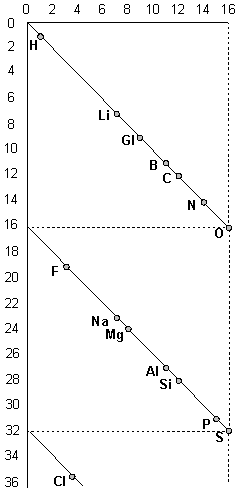 